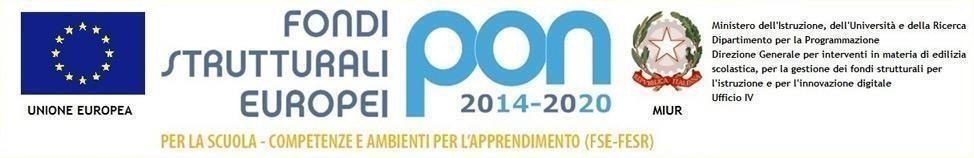 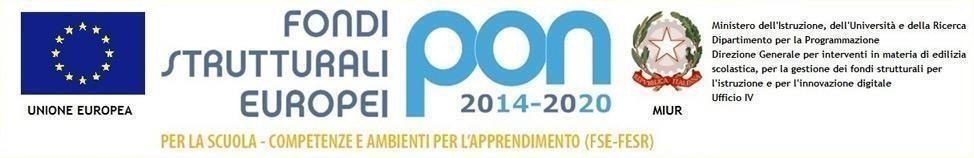 Programma Operativo Nazionale 2014-2020Progetto -10.2.2A-FSEPON-CA-2021-562 “CANTIERE SCUOLA”Allegato A – Domanda di partecipazione al bando di selezione TUTOR D’AULA - REFERENTE AL SUPPORTO OPERATIVO - ESPERTO NB. Allegare alla presente istanza il curriculum e la tabella di valutazione.Al Dirigente Scolasticodel Liceo Scientifico Caccioppoli di ScafatiCHIEDEdi partecipare alla selezione per l’incarico  Esperto  per il progetto di cui all’oggetto.A talfineDICHIARADi non avere condanne penali,di non essere stato destituiti da Pubbliche Amministrazione di essere in regola con gli obblighi di legge in materia fiscale;di non avere procedimenti penali in corso oppure di avere in corso il seguente procedimento penale: _________________________________________________________________________________________________di autorizzare al trattamento e alla comunicazione dei propri dati personali connessi al rapporto di lavoro (ai sensi dell’art. 4 comma 1 lettera d del D. Lgs n.196/03);di accettare tutte le condizioni elencate nel Bando emanato dal Dirigente Scolastico per l’attribuzione del presente incarico;di essere in possesso di adeguate competenzeinformatiche;di avere esperienza di utilizzo della piattaforma PON “gestione degli interventi”;di accettare senza condizioni la tempistica che verrà stabilita per la realizzazione delprogetto;di avere diritto alla valutazione dei titoli elencati nell’apposita tabella di auto-valutazione allegata alla presente, per un totale di punti (in lettere:……………………………………);In caso di attribuzione dell’incarico, dichiara:. di essere disponibile a svolgere l’incarico senza riserve;. di assicurare la propria presenza alle riunioni collegate alla realizzazione del progetto;. di assicurare la propria disponibilità per l’intera durata del progetto, che si concluderà il 31/08/2022;. di documentare l’attività sulla piattaforma on-line “gestione degli interventi” per quanto di propria competenza;. di consegnare a conclusione dell’incarico tutta la documentazione inerente l’incarico.Il sottoscritto allega alla presente istanza:.	Allegato B (tabella di autovalutazione ESPERTO);.	Curriculum vitae in formato europeo (con evidenziate le esperienze ed i titoli per i quali si richiede la valutazione);.	Allegato C Informativa privacy.  Luogo e data________________________________	                                                                    Firma del candidato_________________________________________Il sottoscrittoCodiceFiscaleNascitaNascitaNascitaResidenzaResidenzaResidenzaVia/PiazzaResidenzaTelefono fissoResidenzaTelefono cellulareResidenzaEmailResidenzaPECDocenteTempo determinato | indeterminatoPer la disciplina (classe concorso | denominazione)MODULIn. oreKEYS FOR THE FUTURECompetenza multilinguisticaLINGUA INGLESE30DELEANDOCompetenza multilinguisticaLINGUA SPAGNOLO30DESTINATION FRANCECompetenza multilinguisticaLINGUA FRANCESE30ZERTIFIKAT DEUTSCHCompetenza multilinguisticaLINGUA TEDESCA30